Toruń, dnia 4 czerwca 2024 roku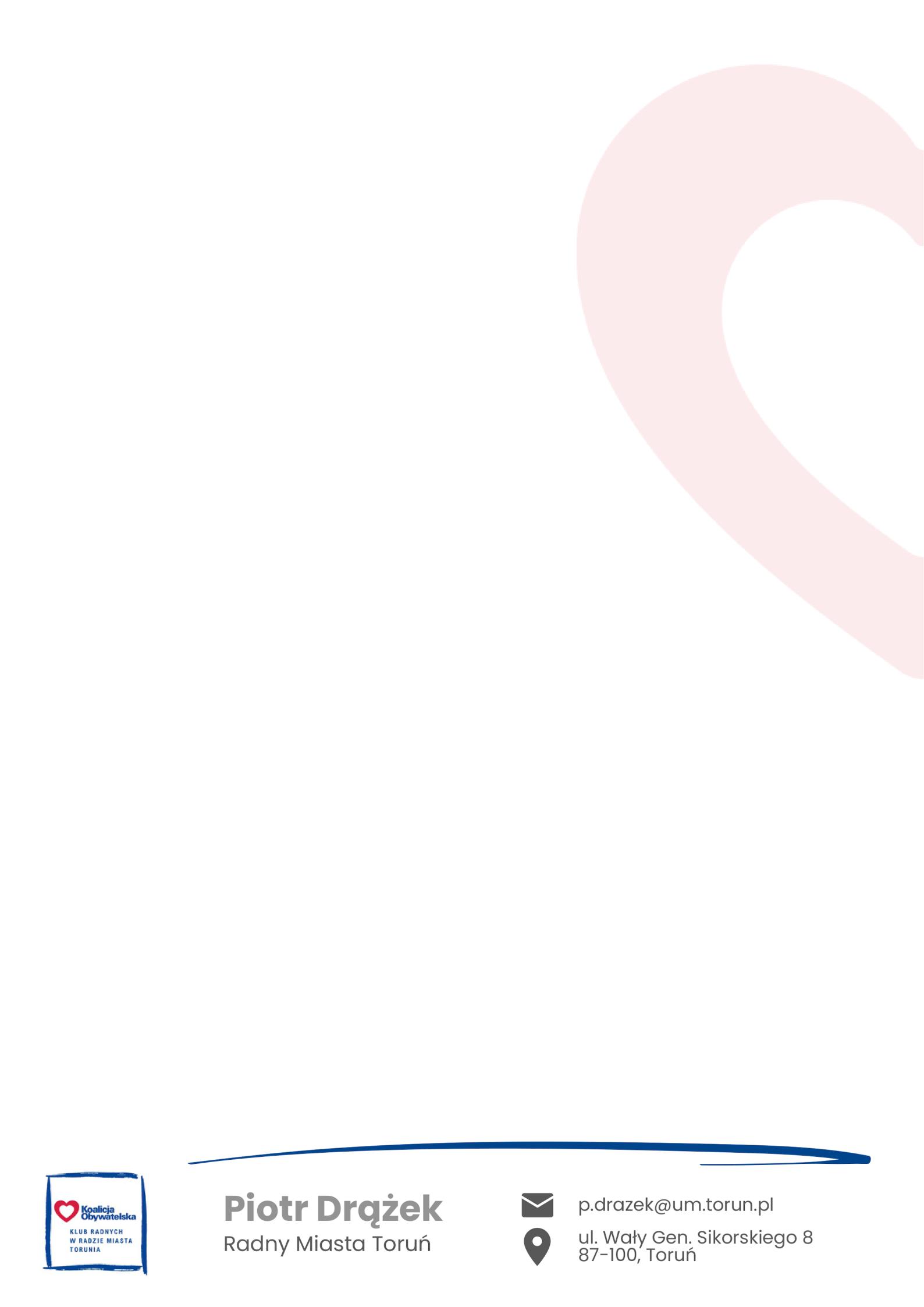 Pan Paweł GulewskiPrezydent Miasta ToruniaSzanowny Panie Prezydencie, Zwracam się z prośbą o realizację następujących wniosków:Naprawę zapadniętych studzienek w ul. Hallera. Ponadto zwracam się z prośbą o informację czy planowany jest kompleksowy remont nawierzchni w ul. Hallera;Sprawdzenie systemu sygnalizacji świetlnej na skrzyżowaniu ulic. Okólna/Łódzka. Otrzymałem informację, że czujniki najprawdopodobniej nie rozpoznają motocykli przez co nie uruchamiają zielonego światła dla motocyklistów;Budowę parkingu na wysokości bloków przy ul. Strzałowej 13, 13a, 13b.Podobny do proponowanego parking powstał w ramach Budżetu Obywatelskiego przy ul. Strzałowej 17.Załącznik: Zrzut mapy z zaznaczoną propozycją miejsca pod parking. Z wyrazami szacunku,											/-/Piotr DrążekRadny Miasta Torunia. 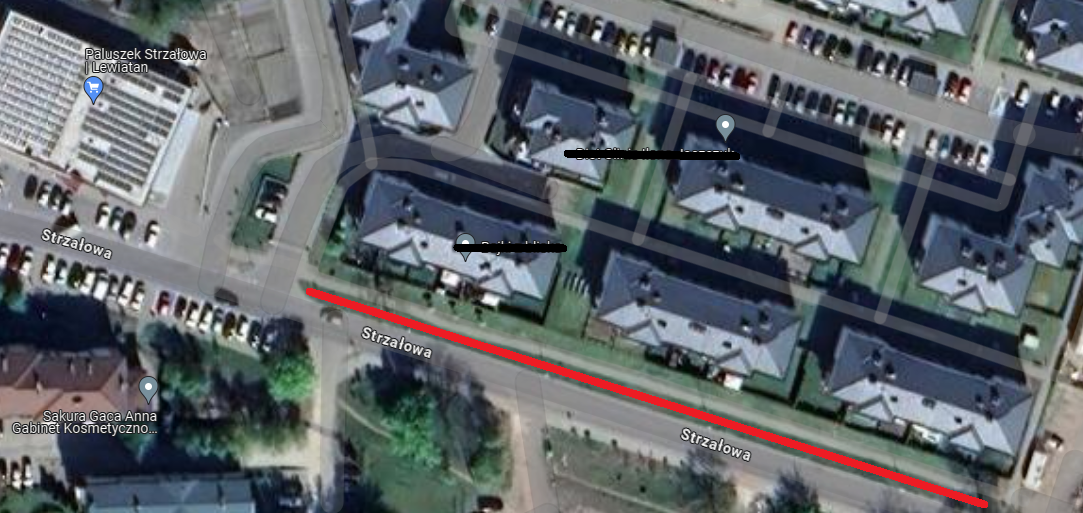 